Out-Of-Home Not Out Of Reach Any MoreNielsen has been tracking out-of-home viewership with its Portable People Meters and, according to the measurement service, preliminary or “impact data” shows that it will boost the 18-49 demo ratings of stations in the top 25 markets by 14% and those of cable networks by 8%.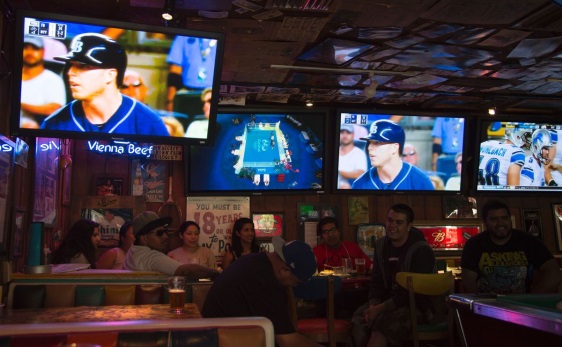 TVNewsCheck 4.18.18  http://www.tvnewscheck.com/article/112875/outofhome-not-out-of-reach-any-more?utm_source=Listrak&utm_medium=Email&utm_term=Out-Of-Home+Not+Out+Of+Reach+Any+More&utm_campaign=Out-Of-Home+Not+Out+Of+Reach+Any+MoreImage credit:https://i.amz.mshcdn.com/6bPwCbcMuvnEgNXvZaHNoOLFmmU=/fit-in/1200x9600/https%3A%2F%2Fblueprint-api-production.s3.amazonaws.com%2Fuploads%2Fcard%2Fimage%2F185655%2FGettyImages-591749876.jpg